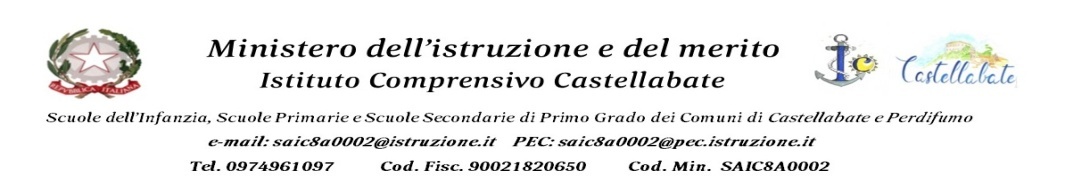 Assunzione di responsabilità dei genitori per la vigilanza sugli alunni, a partire dal termine delle varie prove scritte ed orali degli esami di Stato conclusivi del primo ciclo di istruzione.I sottoscritti genitori/tutori……………………………………………………………           dell’alunn………………………., frequentante la classe 3^…….. dell’istituto comprensivo Castellabate, Scuola Secondari di I grado, dichiarano  di aver preso visione della comunicazione sul sito e  di assumersi la responsabilità della vigilanza sul proprio figlio dal momento dell’uscita dalla scuola al termine delle prove scritte ed orali  degli esami conclusivi del primo ciclo di istruzione. Castellabate , _____________                       I genitori o chi ne fa le veci _____________________              _____________________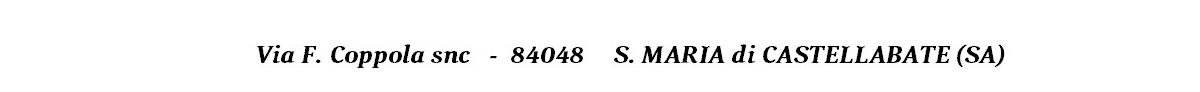 